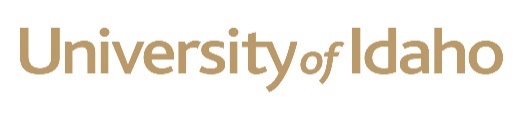 Fiscal Year 2019 Reappointment GuidelinesSubmit termination EPAFs that are terminating 6/30/18 or earlierIf the employee is working beyond 7/01/18 for a short time, the FY19 Reappointment EPAF needs to be applied prior to the Term EPAFStarting in Fiscal Year 2019, the Budget Office will process reappointment EPAFs for ALL employees that have under 9000 PCNs with both .00 and .01 Suffixes with the exception of Postdoctoral positionsDepartments are responsible to submit Postdoctoral Reappointment EPAFs (See Page 2)Employees will be reappointed effective 07/01/18 using FY19 NBAPBUD Salary, FTE and Chart V InformationAll Temporary Change EPAFs (Employee Class, Salary, FTE, Hours per Day / Pay) continuing on into FY19 will need to be submitted by the DepartmentsFor a Temporary Change, use Job Change Reason CPATMFor a Permanent Change, use Job Change Reason CPACH or CPADHIf the change is permanent, please note in the EPAF Comments so the Budget Office can permanently change NBAPBUDPlease process Labor Distribution Change EPAFs (GLBDST) as neededFor .01 Suffix Faculty, Exempt and Classified employees will most likely be on a ‘default’ Index.  If necessary, please change the default Indexes to what it should be for FY19 Any Permanent (under 9000 Series PCNs .00 or .01 Suffix) Labor Distribution Changes to NBAPBUD, please contact Jill Robertson at budget@uidaho.edu Fiscal Year 2019 Reappointment Guidelines for Postdoctoral positions Departments will be responsible to submit Reappointment EPAFs for Postdoctoral positions with an .01 Suffix – This means YOU! Please run the Employee Termination Report (NWREMPT) in Banner to find any Postdoctoral positionsPostdoctoral Reappointment EPAFs are due by July 10, 2018 5:00 pmThese EPAFs can be submitted beginning on Monday, July 2nd, 2018Do not start these EPAFs prior to this date as there is crucial information within the EPAF system that needs to change between fiscal yearsEPAF Category to use for Postdoctoral positions is ZTNFY1  Query Date, Jobs Effective and Personnel Date: 07/01/2018Default Earnings = REX; Make sure to update the Effective Date and Hours or UnitsLabor Distribution – Use Chart V Indexes and Account Code (E4106)Change in Employee Compensation (CEC) for Postdoctoral .01 Suffix EmployeesIf eligible, the salary increase for FY19 should be included in the EPAFThe Annual Salary should divide evenly by hours worked (please)Include FY19 CEC / Salary Increase info in the EPAF CommentsWork with your Fiscal Officer as needed for the increase amountEmployee TypesEPAF Approval CategoryJobs Effective DatePersonnel DateClassifiedCLMISC / CCHGPY07/02/1807/01/18ExemptNMSCCH / NCHPAY07/02/1807/01/18FY Faculty, AY Faculty (Deferred Pay)FMSCCH / FCHPAY07/02/1807/01/18AY Faculty (Standard Pay)FMSCCH / FCHPAY08/13/1808/12/18Classified, Exempt, FY Faculty,          AY Faculty (Deferred Pay)GLBDST07/01/1807/01/18AY Faculty (Standard Pay)GLBDST08/12/1808/12/18Employee TypeChart VExpense Code TitleEmployee Class (ECLS)FacultyE4105Faculty F1, F2, F3, F4, F6, F7, F8, FF, FCFacultyE4107Sal-Admin IncrementF1, F2, F3, F4, F6, F7, F8, FF, FCFacultyE4145Temporary Faculty – Lecturer F9Summer SessionE4108Summer SalarySSStaffE4106ClassifiedC1, C2, C3, N1, N2, N3 StaffE4106ExemptE1, E2, E3, E4, ECStaffE4106Postdoctoral FellowP1, P2, P3, P4StaffE4140Shift DifferentialAll StaffGrad AssistantE4109RA/TA/SA SalaryGATemp HelpE4110Temp Help Non-StudentT1, T4, T5, AC, TC, TETemp HelpE4135Temp Help StudentST, WS, T6